О назначении ответственных  лиц за безопасный пропуск весеннего половодья на водных объектах, находящихся на территории сельского поселения Старотумбагушевский сельсовет муниципального района Шаранский район Республики Башкортостан1. Закрепить на период паводка ответственным лицом за безопасный пропуск весеннего половодья на водном объекте (пруд, ГТС) 2.Ознакомить ответственных лиц под роспись с текстом данного распоряжения.3. Контроль за исполнение настоящего распоряжения оставляю за собой.  Глава   сельского поселения                                  И.Х. БадамшинБАШҚОРТОСТАН РЕСПУБЛИКАҺЫШАРАН РАЙОНЫ МУНИЦИПАЛЬ РАЙОНЫИСКЕ ТОМБАҒОШ АУЫЛ СОВЕТЫАУЫЛ БИЛӘМӘҺЕ ХАКИМИӘТЕИске Томбағош ауылы, тел.(34769) 2-47-19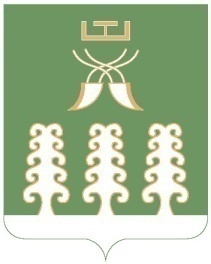 РЕСПУБЛИКА БАШКОРТОСТАНМУНИЦИПАЛЬНЫЙ РАЙОН ШАРАНСКИЙ РАЙОНАДМИНИСТРАЦИЯ  СЕЛЬСКОГО ПОСЕЛЕНИЯСТАРОТУМБАГУШЕВСКИЙ СЕЛЬСОВЕТс. Старотумбагушево, тел.(34769) 2-47-19   БОЙОРОК                       РАСПОРЯЖЕНИЕ12 март  2014 й                        № 4р           12 марта  2014 г.Д.ТемяковоАктимиров Г.Э.СобственникД.ТемяковоХамитов Р.Г.СобственникД.ТемяковоМишин В.И.АрендаторД.ТемяковоСомов И.С.СтаростаД.КаразыбашШавалеев Ф.М.Депутат сельского поселения, арендатор (документы на стадии оформления)Приложение №1 к распоряжению №4р от 12.03.2014 года Местонахождение прудаФ.И.О. ответственного лицаподписьД.ТемяковоАктимиров Г.Э.Д.ТемяковоХамитов Р.Г.Д.ТемяковоМишин В.И.Д.ТемяковоСомов И.С.Д.КаразыбашШавалеев Ф.М.